V Ý Z V Ana predkladanie cenových ponúk a pre určenie predpokladanej hodnoty zákazkypodľa § 6 a § 117 zákona č. 343/2015 Z. z. o verejnom obstarávaní a o zmene a doplnení niektorých zákonov a Smernice mesta Snina o verejnom obstarávaní na poskytnutie služby s názvomProjektová dokumentácia nevyhnutná pre získanie stavebného povolenia.v projekte „Snina – mesto pripravené na klimatickú zmenu“Kód projektu: ACC02PO31. Identifikácia obstarávateľa	Úradný názov:	Mesto SninaZastúpené:	Ing. Daniela Galandová, primátorka mestaIČO:	00323560Poštová adresa:	Strojárska 2060/95PSČ:	069 01Mesto :	SninaŠtát:	Slovenská republika Internetová adresa (URL): 	www.snina.sk Kontaktná osoba:	JUDr. Mgr. Miriam Slobodníková PhD.Mobil:	+421 917718040E-mail:	miriam.slobodnikova@gmail.com2. Predmet zákazky a predpokladaná hodnotaZákazka na dodanie služby. Predmetom zákazky je Projektová dokumentácia nevyhnutná pre získanie stavebného povolenia v projekte „Snina – mesto pripravené na klimatickú zmenu“.Podrobný opis predmetu zákazky (predmetu obstarávania): Predmetom zákazky je vypracovanie projektovej dokumentácie pre stavebné povolenie a realizáciu stavby dažďových záhrad (dažďové záhrady, atraktívne depresné miesta, brody, suché jazierka, ktoré by zachytávali a vsakovali dažďové vody zo spevnených nepriepustných plôch ako sú strechy, chodníky, parkoviská a príjazdové komunikácie) v areáloch materských škôl, zachytávanie dažďovej vody pri Domove pokojnej staroby, pri športovej hale T-18 a na sídliskách v Snine, ako adaptačné opatrenie na nepriaznivé dôsledky zmeny klímy v meste Snina. Pri návrhu dažďových záhrad budú zohľadnené požiadavky prevádzkovej bezpečnosti, rešpektovaný priebeh inžinierskych sieti. Navrhované riešenie dažďových záhrad budú rešpektovať požiadavky na funkčnosť i estetiku a podľa podmienok jednotlivých lokalít bude spracovaný návrh typov podľa veľkosti, tvaru a osadenia rastlinami (výsadbový plán). Všetky navrhnuté rastliny budú zodpovedať miestnym pôdnym a klimatickým podmienkam 
a zohľadňovať aj spôsob prevádzkového využitia územia. Vegetácia bude navrhnutá v skupinách, aby pôsobila esteticky a zároveň, aby jej usporiadanie umožňovalo racionálnu a efektívnu údržbu. Riešené lokality- Dažďová záhrada MŠ Palárikova (zachytávanie dažďových vôd zo strešných konštrukcií), parc. č. C KN 2224/3, 2224/4, 2224/5, 2224/25, k.ú. SninaDažďová záhrada MŠ Kukučínova (zachytávanie dažďových vôd zo strešných konštrukcií), parc. č. C KN 326/17, 326/18, k.ú. SninaDažďová záhrada MŠ Budovateľská (zachytávanie dažďových vôd zo strešných konštrukcií), parc. č. C KN 5971/4, 5971/14, 5971/66, 5971/67, k.ú. SninaDažďová záhrada MŠ Čsl. Armády (zachytávanie dažďových vôd zo strešných konštrukcií), parc. č. C KN 5074/1, 5074/26, k.ú. SninaDažďová záhrada Domov pokojnej staroby (zachytávanie dažďových vôd zo strešných konštrukcií – pomerná časť), parc. č. C KN 5066/90, 5066/189, 5066/252, 5066/268, 5066/342, 5066/390, 5066/391, k.ú. SninaDažďová záhrada Športová hala T-18 (zachytávanie dažďových vôd zo strešných konštrukcií), parc. č. C KN 7527/1, 7527/6, 7527/18, 7527/19, k.ú. SninaDažďová záhrada sídlisko na Ulici 1. mája (zachytávanie dažďových vôd zo spevnených plôch), parc. č. C KN 142/2, k.ú. SninaDažďová záhrada sídlisko na Ulici Kukučínovej (zachytávanie dažďových vôd zo spevnených plôch), parc. č. C KN 326/1, k.ú. SninaDažďová záhrada sídlisko na Ulici Komenského (zachytávanie dažďových vôd zo spevnených plôch), parc. č. C KN 1121/210, 1121/222, k.ú. SninaDetailná špecifikácia predmetu zákazky tvorí Prílohu č.1 tejto Výzvy.3. Miesto dodania predmetu zákazky a termín Mesto Snina, Strojárska 2060/95, 069 01 Snina, erika.jankajova@snina.skTermín: 90 dní  od zaslania objednávky4. Forma vzniku záväzku Zmluva o dielo5. Komplexnosť dodávky Celý predmet obstarávania6. Zdroje financovaniaPredmet zákazky  bude   financovaný   z   Nórskeho finančného mechanizmu 2014 -2021 a štátneho rozpočtu Slovenskej republiky. Splatnosť faktúry je 60 dní odo dňa vystavenia faktúry.7. Podmienky účastiDoklady a dokumenty, prostredníctvom ktorých uchádzač preukazuje splnenie podmienok účasti vo verejnom obstarávaní:7.1 Uchádzač musí spĺňať podmienku účasti týkajúcu sa osobného postavenia uvedená v § 32 ods. 1 písm. e) zákona č. 343/2015 Z. z. o verejnom obstarávaní a o zmene a doplnení niektorých zákonov v znení neskorších predpisov – je oprávnený dodávať tovar, uskutočňovať stavebné práce alebo poskytovať službu, ktorá zodpovedá predmetu zákazky. 7.2 Uchádzač musí spĺňať podmienku účasti týkajúcu sa osobného postavenia uvedená v § 32 ods. 1 písm. f) zákona č. 343/2015 Z. z. o verejnom obstarávaní a o zmene a doplnení niektorých zákonov v znení neskorších predpisov – nemá uložený zákaz účasti vo verejnom obstarávaní potvrdený konečným rozhodnutím v Slovenskej republike alebo v štáte sídla, miesta podnikania alebo obvyklého pobytu. Verejný obstarávateľ si splnenie podmienky účasti uchádzača podľa § 32 ods. 1 písm. e) zákona o verejnom obstarávaní overí na verejne dostupných portáloch obchodného registra alebo živnostenského registra, resp. iného relevantného registra. Splnenie podmienky účasti podľa § 32 ods. 1 písm. f) zákona o verejnom obstarávaní uchádzač preukáže čestným vyhlásením v zmysle prílohy č. 3.8. Predkladanie cenových ponúkCenová  ponuka predmetu zákazky, ktorá zahŕňa aj všetky  náklady spojené s jeho dodaním, inštaláciou a zaškolením sa predkladá na celý predmet zákazky.Cenová ponuka sa predkladá prostredníctvom vyplneného Dotazníku uchádzača a návrhu na plnenie kritérií, ktorý je samostatným dokumentom tejto výzvy na predkladanie ponúk. Cenová ponuka musí byť spracovaná na celý predmet zákazky podľa opisu predmetu zákazky. Cenová ponuka musí byť vypracovaná v slovenskom alebo českom jazyku.Lehota na predkladanie ponúk je do: 29. 09. 2021 do 10.00 hod..Cenové ponuky sa doručujú:8.4.1 Uchádzači predložia svoje ponuky priamo do systému JOSEPHINE umiestnenom 
na webovej adrese https://josephine.proebiz.com/ Elektronickú ponuku uchádzači vložia vyplnením ponukového formulára a vložením požadovaných dokladov a dokumentov v systéme JOSEPHINE umiestnenom na webovej adrese https://josephine.proebiz.com/ Pri vkladaní ponuky uchádzači postupujú nasledovne: - dokumenty uchádzač vkladá v okne „PONUKY“ v časti „Ponuka (súbor priloží uchádzač cez tlačidlo +)“.  V prípade otázok týkajúcich sa registrácie a vloženia ponúk do daného systému môže uchádzač kontaktovať správcu systému houston@proebiz.com alebo telefonicky +421 220 255 999.8.5 Každá ponuka, ktorú verejný obstarávateľ príjme v lehote na predkladanie ponúk, v rámci systému JOSEPHINE bude prijatá na vyhodnotenie. Preto iné miesto na predloženie ponuky ako uvedené v tejto výzve, verejný obstarávateľ neuzná. Ponuky predložené po uplynutí lehoty na predloženie ponúk (pri elektronickom podaní je rozhodujúci serverový čas verejného obstarávateľa), nebude zaradená do vyhodnotenia.9. Obsah ponukyVo svojej ponuke uchádzač predloží:- Doklad o oprávnení poskytovať služby, ktoré sú predmetom zákazky - Úplne vyplnený „Dotazník uchádzača a návrh na plnenie kritérií (príloha č.2)-  Čestné vyhlásenie uchádzača - podpísané oprávnenou osobou (príloha č.3)- Návrh zmluvy (príloha č.4) – dokument doplnený o identifikačné údaje uchádzača a cenu, podpísaný oprávnenou osobou.10. Kritériá na vyhodnotenie ponúkPre určenie PHZ – priemer cenových ponúk v EUR bez DPHPre vyhodnotenie prieskumu trhu § 117: Najnižšia cena s DPH za dodanie celého predmetu zákazky.11. Otváranie ponúk: 29.09.2021 o 11:00 hod., systém JOSEPHINEPostup pri otváraní ponúk: otváranie ponúk je neverejné.13. Doplňujúce informácie 13.1 Verejný obstarávateľ si vyhradzuje právo použiť ponuky získané v rámci prieskumu na určenie PHZ aj na vyhodnotenie prieskumu trhu podľa § 117 ZVO. Uvedené platí v prípade ak aspoň 1 cenová ponuka neprekročí finančný rozpočet verejného obstarávateľa na túto zákazku, ktorý je vo výške  5600 EUR s DPH.13.2 Po vyhodnotení cenových ponúk budú uchádzači oboznámení s výsledkom vyhodnotenia ponúk prostredníctvom elektronickej správy.13.3 Verejný obstarávateľ si vyhradzuje právo ani jednu z predložených ponúk neprijať v prípade ak, predložené ponuky nebudú výhodné pre verejného obstarávateľa alebo budú v rozpore s finančnými možnosťami verejného obstarávateľa.13.4 Všetky výdavky spojené s prípravou, predložením dokladov a predložením cenovej  ponuky znáša uchádzač.13.5 Úspešný uchádzač bude vyzvaný na rokovanie k dodaniu predmetu zákazky. V prípade, že nepreukáže relevantným spôsobom splnenie podmienok podľa bodu 7 tejto výzvy alebo odstúpi od svojej ponuky, ktorú predložil, bude rokovanie ukončené a pozvaný na rokovanie bude ďalší uchádzač nasledujúci v poradí úspešnosti.Snina 22.09.2021					Zverejnené na profile: 22.09.2021						....................................................................						 JUDr. Mgr. Miriam Slobodníková, PhD.					   osoba poverená realizáciou verejného obstarávaniaPríloha č.1                                               Opis predmetu zákazkyProjektová dokumentácia nevyhnutná pre získanie stavebného povolenia.Predmetom zákazky je vypracovanie projektovej dokumentácie pre stavebné povolenie a realizáciu stavby dažďových záhrad (dažďové záhrady, atraktívne depresné miesta, brody, suché jazierka, ktoré by zachytávali a vsakovali dažďové vody zo spevnených nepriepustných plôch ako sú strechy, chodníky, parkoviská a príjazdové komunikácie) v areáloch materských škôl, zachytávanie dažďovej vody pri Domove pokojnej staroby, pri športovej hale T-18 a na sídliskách v Snine, ako adaptačné opatrenie na nepriaznivé dôsledky zmeny klímy v meste Snina. Pri návrhu dažďových záhrad budú zohľadnené požiadavky prevádzkovej bezpečnosti, rešpektovaný priebeh inžinierskych sieti. Navrhované riešenie dažďových záhrad budú rešpektovať požiadavky na funkčnosť i estetiku a podľa podmienok jednotlivých lokalít bude spracovaný návrh typov podľa veľkosti, tvaru a osadenia rastlinami (výsadbový plán). Všetky navrhnuté rastliny budú zodpovedať miestnym pôdnym a klimatickým podmienkam 
a zohľadňovať aj spôsob prevádzkového využitia územia. Vegetácia bude navrhnutá v skupinách, aby pôsobila esteticky a zároveň, aby jej usporiadanie umožňovalo racionálnu a efektívnu údržbu. Riešené lokality- Dažďová záhrada MŠ Palárikova (zachytávanie dažďových vôd zo strešných konštrukcií), parc. č. C KN 2224/3, 2224/4, 2224/5, 2224/25, k.ú. SninaDažďová záhrada MŠ Kukučínova (zachytávanie dažďových vôd zo strešných konštrukcií), parc. č. C KN 326/17, 326/18, k.ú. SninaDažďová záhrada MŠ Budovateľská (zachytávanie dažďových vôd zo strešných konštrukcií), parc. č. C KN 5971/4, 5971/14, 5971/66, 5971/67, k.ú. SninaDažďová záhrada MŠ Čsl. Armády (zachytávanie dažďových vôd zo strešných konštrukcií), parc. č. C KN 5074/1, 5074/26, k.ú. SninaDažďová záhrada Domov pokojnej staroby (zachytávanie dažďových vôd zo strešných konštrukcií – pomerná časť), parc. č. C KN 5066/90, 5066/189, 5066/252, 5066/268, 5066/342, 5066/390, 5066/391, k.ú. SninaDažďová záhrada Športová hala T-18 (zachytávanie dažďových vôd zo strešných konštrukcií), parc. č. C KN 7527/1, 7527/6, 7527/18, 7527/19, k.ú. SninaDažďová záhrada sídlisko na Ulici 1. mája (zachytávanie dažďových vôd zo spevnených plôch), parc. č. C KN 142/2, k.ú. SninaDažďová záhrada sídlisko na Ulici Kukučínovej (zachytávanie dažďových vôd zo spevnených plôch), parc. č. C KN 326/1, k.ú. SninaDažďová záhrada sídlisko na Ulici Komenského (zachytávanie dažďových vôd zo spevnených plôch), parc. č. C KN 1121/210, 1121/222, k.ú. SninaPredmet zákazky musí byť spracovaný v súlade so :- 	zákonom č. 50/1976 Zb. o územnom plánovaní a stavebnom poriadku v znení neskorších predpisov, minimálne v rozsahu podľa § 9 vyhl. č. 453/2000 Z.z., ktorou sa vykonávajú niektoré ustanovenia stavebného zákona,- 	príslušnými STN a všeobecno-technickými požiadavkami na výstavbu,- 	zákonom č. 343/2015 Z.z. o verejnom obstarávaní,- 	projektová dokumentácia musí byť vyhotovená podľa platných STN a EN a všeobecne záväzných právnych predpisov, ďalej v súlade s pokynmi objednávateľa udelenými zhotoviteľovi na základe zmluvy a dohodami zmluvných strán tak, ako budú obsiahnuté v písomných zápisoch v priebehu zhotovenia diela, ďalej v súlade s príslušnými rozhodnutiami alebo stanoviskami dotknutých orgánov a inštitúcií, pokiaľ majú priamy alebo nepriamy vplyv, resp. dopad na zhotovenie diela .Obstarávaná projektová dokumentácia musí byť vypracovaná tak, aby ju verejný obstarávateľ mohol použiť v procese verejného obstarávania na výber zhotoviteľa stavebných prác. Súčasťou projektových prác je aj prerokovanie dokumentácie s dotknutými orgánmi a organizáciami, vrátane zapracovania ich vyjadrení do projektu stavby. Dielo je potrebné vytvoriť s prihliadnutím na miestne danosti  a reflektovať na mobiliár, hracie prvky a komunikačné koridory jestvujúcich areálov, príp. vnútroblokov. Projektovú dokumentáciu je potrebné dodať kompletnú, v rozsahu na stavebné konanie a musí obsahovať minimálne tieto časti : zameranie skutkového stavu (výškopisné a polohopisné zameranie navrhovaných častí areálov, zameranie inžinierskych sietí - v prípade kolízií riešiť úpravu či preložku, zameranie mobiliáru, zameranie hracích prvkov a komunikačných koridorov)riešenie hospodárenia s dažďovou vodou zberom dažďovej vody z nepriepustných plôch na novo navrhovanú trávnatú dažďovú záhradu  technická správaspracovať plán výsadby, ktorý bude zohľadňovať charakter územia jestvujúcej zelenepodrobný položkovitý rozpočet a výkaz výmer vrátane typovej skladby výsadby  plán organizácie výstavby (areály materských škôl budú za plnej prevádzky, bez obmedzenia)súhlasné stanoviská dotknutých orgánov a inštitúcií, ktoré majú priamy alebo nepriamy vplyv, resp. dopad na zhotovenie dielaVšetky ďalšie podrobnosti budú riešené na mieste obhliadky. Všetky navrhované lokality sú vo vlastníctve mesta Snina.Dažďové záhrady, príklady riešenia: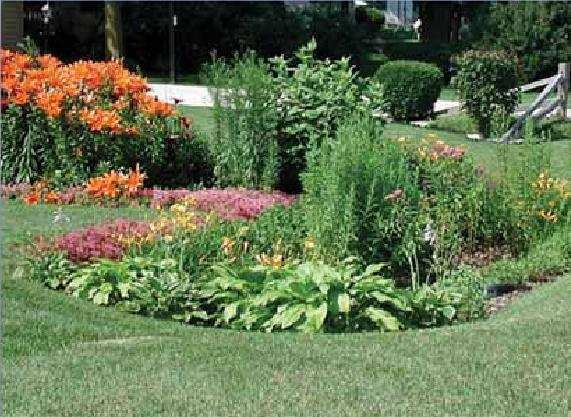 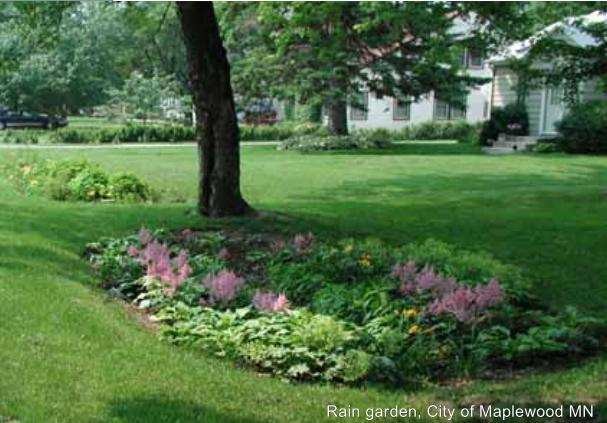 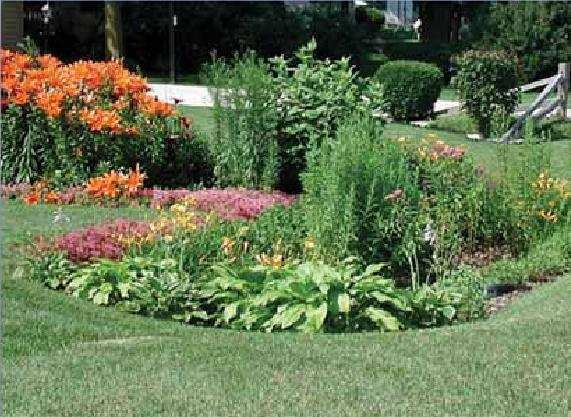 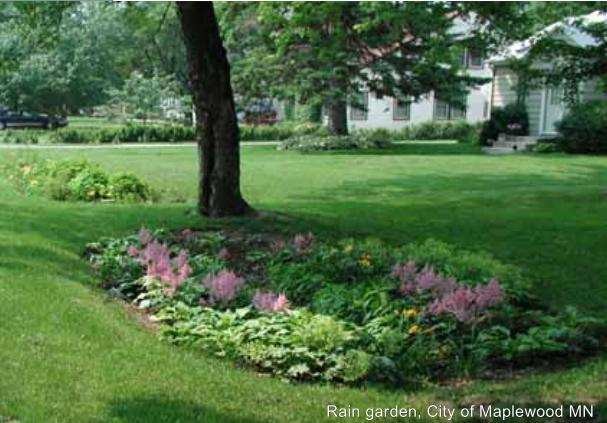 Infiltračné priekopy, príklady riešenia :               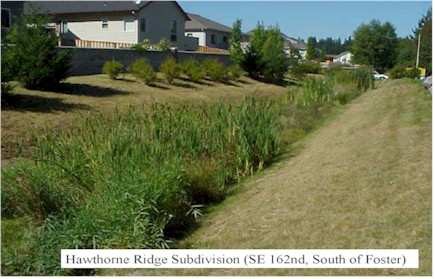 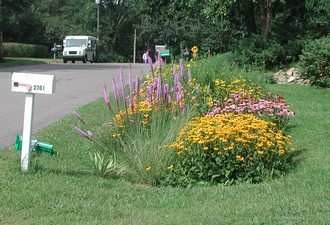 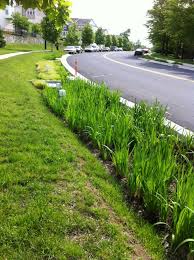 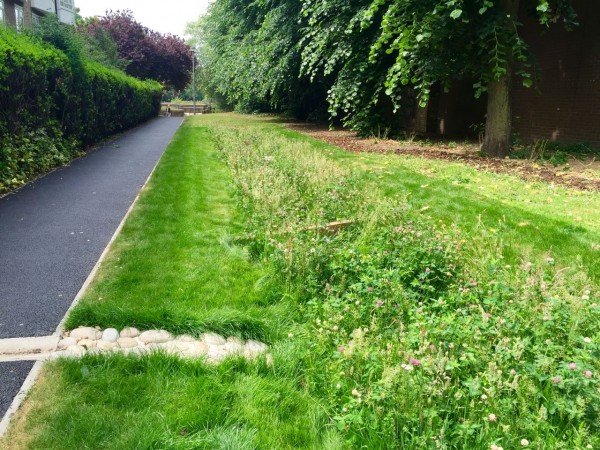 Riešené lokality- Dažďová záhrada MŠ PalárikovaPredpokladaný celkový objem prác navrhovanej dažďovej záhrady v areály MŠ Palárikova nesmie presiahnuť sumu: 7 500 € s DPH.Stanoviská správcov k existencii inžinierskych sietí:VSD – nachádzajú sa siete – Platnosť vyjadrenia do 15.10.2021VVS – nachádzajú sa siete – Platnosť vyjadrenia do 21.4.2022Teplo GGE – nachádzajú sa siete – Platnosť vyjadrenia do 30.4.2022NASES – nachádzajú sa siete – Platnosť vyjadrenia do 20.4.2022Belnet – nenachádzajú sa siete – Platnosť vyjadrenia do 14.9.2021SPP – nachádzajú sa sieteSlovak Telekom – nachádzajú sa siete – Platnosť do 15.10.2021Antik telecom – nachádzajú sa siete – Platnosť do 19.11.2021Dažďová záhrada MŠ KukučínovaPredpokladaný celkový objem prác navrhovanej dažďovej záhrady v areály MŠ Kukučínova nesmie presiahnuť sumu: 9 000 € s DPH.Stanoviská správcov k existencii inžinierskych sietí:VSD – nachádzajú sa siete – Platnosť vyjadrenia do 15.10.2021VVS – nachádzajú sa siete – Platnosť vyjadrenia do 21.4.2022Teplo GGE – nachádzajú sa siete – Platnosť vyjadrenia do 30.4.2022NASES – nachádzajú sa siete – Platnosť vyjadrenia do 20.4.2022Belnet – nenachádzajú sa siete – Platnosť vyjadrenia do 14.9.2021SPP – nachádzajú sa sieteSlovak Telekom – nachádzajú sa siete – Platnosť do 15.10.2021Antik telecom – nachádzajú sa siete – Platnosť do 19.11.2021Dažďová záhrada MŠ BudovateľskáPredpokladaný celkový objem prác navrhovanej dažďovej záhrady v areály MŠ Budovateľská nesmie presiahnuť sumu: 10 000 € s DPH.Stanoviská správcov k existencii inžinierskych sietí:VSD – nachádzajú sa siete – Platnosť vyjadrenia do 15.10.2021VVS – nachádzajú sa siete – Platnosť vyjadrenia do 21.4.2022Teplo GGE – nachádzajú sa siete – Platnosť vyjadrenia do 30.4.2022NASES – nachádzajú sa siete – Platnosť vyjadrenia do 20.4.2022Belnet – nenachádzajú sa siete – Platnosť vyjadrenia do 14.9.2021SPP – nachádzajú sa sieteSlovak Telekom – nachádzajú sa siete – Platnosť do 15.10.2021Antik telecom – nenachádzajú sa siete – Platnosť do 19.11.2021Dažďová záhrada MŠ Čsl. armádyPredpokladaný celkový objem prác navrhovanej dažďovej záhrady v areály MŠ Čsl. armády nesmie presiahnuť sumu: 5 000 € s DPH.Stanoviská správcov k existencii inžinierskych sietí:VSD – nachádzajú sa siete – Platnosť vyjadrenia do 15.10.2021VVS – nachádzajú sa siete – Platnosť vyjadrenia do 21.4.2022Teplo GGE – nachádzajú sa siete – Platnosť vyjadrenia do 30.4.2022NASES – nenachádzajú sa siete – Platnosť vyjadrenia do 20.4.2022Belnet – nenachádzajú sa siete – Platnosť vyjadrenia do 14.9.2021SPP – nachádzajú sa sieteSlovak Telekom – nachádzajú sa siete – Platnosť do 15.10.2021Antik telecom – nachádzajú sa siete – Platnosť do 19.11.2021Dažďová záhrada Domov pokojnej starobyPredpokladaný celkový objem prác navrhovanej dažďovej záhrady v areály Domova pokojnej staroby nesmie presiahnuť sumu: 5 000 € s DPH.Stanoviská správcov k existencii inžinierskych sietí:VSD – nachádzajú sa siete – Platnosť vyjadrenia do 23.10.2021VVS – nachádzajú sa siete – Platnosť vyjadrenia do 28.4.2022Teplo GGE – nachádzajú sa siete – Platnosť vyjadrenia do 30.4.2022NASES – nenachádzajú sa siete – Platnosť vyjadrenia do 28.4.2022Belnet – nachádzajú sa siete – Platnosť vyjadrenia do 3.10.2021SPP – nachádzajú sa sieteSlovak Telekom – nachádzajú sa siete – Platnosť do 23.10.2021Dažďová záhrada Športová hala T-18Predpokladaný celkový objem prác navrhovanej dažďovej záhrady v areály Športovej haly T-18 nesmie presiahnuť sumu: 8 000 € s DPH.Stanoviská správcov k existencii inžinierskych sietí:VSD – nachádzajú sa siete – Platnosť vyjadrenia do 13.11.2021VVS – nachádzajú sa siete – Platnosť vyjadrenia do 18.5.2022Teplo GGE – nachádzajú sa sieteNASES – nenachádzajú sa siete – Platnosť vyjadrenia do 21.5.2022Belnet – nenachádzajú sa siete – Platnosť vyjadrenia do 17.10.2021Slovak Telekom – nachádzajú sa siete – Platnosť do 13.11.2021Dažďová záhrada sídlisko na Ulici 1. májaPredpokladaný celkový objem prác navrhovanej dažďovej záhrady vo vnútrobloku sídliska na ulici 1. mája nesmie presiahnuť sumu: 9 000 € s DPH.Stanoviská správcov k existencii inžinierskych sietí:VSD – nachádzajú sa siete – Platnosť vyjadrenia do 19.10.2021VVS – nachádzajú sa siete – Platnosť vyjadrenia do 28.4.2022Teplo GGE – nachádzajú sa siete – Platnosť vyjadrenia do 30.4.2022NASES – nachádzajú sa siete – Platnosť vyjadrenia do 28.4.2022Belnet – nachádzajú sa siete – Platnosť vyjadrenia do 3.10.2021SPP – nachádzajú sa sieteSlovak Telekom – nachádzajú sa siete – Platnosť do 23.10.2021Dažďová záhrada sídlisko na Ulici Kukučínovej Predpokladaný celkový objem prác navrhovanej dažďovej záhrady vo vnútrobloku sídliska na Kukučínovej ulici nesmie presiahnuť sumu: 8 000 € s DPH.Stanoviská správcov k existencii inžinierskych sietí:VSD – nachádzajú sa siete – Platnosť vyjadrenia do 19.10.2021VVS – nachádzajú sa siete – Platnosť vyjadrenia do 28.4.2022Teplo GGE – nachádzajú sa siete – Platnosť vyjadrenia do 30.4.2022NASES – nachádzajú sa siete – Platnosť vyjadrenia do 28.4.2022Belnet – nenachádzajú sa siete – Platnosť vyjadrenia do 3.10.2021SPP – nachádzajú sa sieteSlovak Telekom – nachádzajú sa siete – Platnosť do 23.10.2021Dažďová záhrada sídlisko na Ulici Komenského Predpokladaný celkový objem prác navrhovanej dažďovej záhrady vo vnútrobloku sídliska na Komenského ulici nesmie presiahnuť sumu: 7 000 € s DPH.Stanoviská správcov k existencii inžinierskych sietí:VSD – nachádzajú sa siete – Platnosť vyjadrenia do 19.10.2021VVS – nachádzajú sa siete – Platnosť vyjadrenia do 28.4.2022Teplo GGE – nachádzajú sa siete – Platnosť vyjadrenia do 30.4.2022NASES – nachádzajú sa siete – Platnosť vyjadrenia do 28.4.2022Belnet – nachádzajú sa siete – Platnosť vyjadrenia do 3.10.2021SPP – nachádzajú sa sieteSlovak Telekom – nachádzajú sa sieteProjektová dokumentácia : 
-   počet vyhotovení v tlačenej forme ( paré ) – 6 kusov 
-   podrobný položkovitý rozpočet a výkaz výmer – 6 kusov 
-   1 x v elektronickej forme na CD/DVD vo formáte .pdf a vo formátoch, v ktorých bola  spracovaná ( .doc, .xls, .dwg ). Prílohy :Situácie umiestnenia jednotlivých riešených lokalítStanoviská správcov k existencii inžinierskych sietíPríloha 2 - Návrh uchádzača na plnenie kritériíV.......................dňa...................			Vypracoval:					                     Pečiatka a podpis štatutárneho zástupcu uchádzača		........................................................ Príloha č. 3ČESTNÉ VYHLÁSENIE UCHÁDZAČANázov zákazky: Projektová dokumentácia nevyhnutná pre získanie stavebného povolenia.v projekte „Snina – mesto pripravené na klimatickú zmenu“Uchádzač:  ......................................................................................................... Zastúpený: [doplniť meno a priezvisko štatutárneho zástupcu]čestne vyhlasujem, že:Súhlasíme s podmienkami verejného obstarávania, ktoré určil verejný obstarávateľ.Vyhlasujeme, že všetky predložené doklady a údaje uvedené v ponuke sú pravdivé a úplné. Nemáme uložený zákaz účasti vo verejnom obstarávaní potvrdený konečným rozhodnutím v Slovenskej republike alebo v štáte sídla, miesta podnikania alebo obvyklého pobytu.Nedopustili sme sa v predchádzajúcich troch rokoch od vyhlásenia alebo preukázateľného začatia verejného obstarávania závažného porušenia povinností v oblasti ochrany životného prostredia, sociálneho práva alebo pracovného práva podľa osobitných predpisov, za ktoré mi bola právoplatne uložená sankcia.Nedopustili sme sa v predchádzajúcich troch rokoch od vyhlásenia alebo preukázateľného začatia verejného obstarávania závažného porušenia profesijných povinností.Vyhlasujeme, že dávame písomný súhlas k tomu, že doklady, ktoré poskytujeme v súvislosti s týmto verejným obstarávaním, môže verejný obstarávateľ spracovávať podľa zákona o ochrane osobných údajov v znení neskorších predpisov. Som nevyvíjal a nebudem vyvíjať voči žiadnej osobe na strane verejného obstarávateľa, ktorá je alebo by mohla byť zainteresovaná v zmysle ustanovení § 23 ods. 3 zákona č. 343/2015 Z. z. o verejnom obstarávaní a o zmene a doplnení niektorých zákonov v platnom znení („zainteresovaná osoba“) akékoľvek aktivity, ktoré by mohli viesť k zvýhodneniu nášho postavenia v súťaži.Som neposkytol a neposkytnem akejkoľvek čo i len potencionálne zainteresovanej osobe priamo alebo nepriamo akúkoľvek finančnú alebo vecnú výhodu ako motiváciu alebo odmenu súvisiacu so zadaním tejto zákazky. V.......................  Dátum:.........................                  Podpis: ............................................ Mesto Snina, Strojárska 2060/95, 069 01 SninaMesto Snina, Strojárska 2060/95, 069 01 SninaMesto Snina, Strojárska 2060/95, 069 01 SninaNávrh uchádzača na plnenie kritérií na vyhodnotenie ponúkProjektová dokumentácia nevyhnutná pre získanie stavebného povolenia.v projekte „Snina – mesto pripravené na klimatickú zmenu“Návrh uchádzača na plnenie kritérií na vyhodnotenie ponúkProjektová dokumentácia nevyhnutná pre získanie stavebného povolenia.v projekte „Snina – mesto pripravené na klimatickú zmenu“Návrh uchádzača na plnenie kritérií na vyhodnotenie ponúkProjektová dokumentácia nevyhnutná pre získanie stavebného povolenia.v projekte „Snina – mesto pripravené na klimatickú zmenu“Uchádzač je povinný v časti A.  vyplniť všetky položky podľa predtlače a v časti B. vyplní návrh ceny za dodanie celého predmetu obstarávania podľa predtlače ( bez DPH a s DPH).Uchádzač je povinný v časti A.  vyplniť všetky položky podľa predtlače a v časti B. vyplní návrh ceny za dodanie celého predmetu obstarávania podľa predtlače ( bez DPH a s DPH).Uchádzač je povinný v časti A.  vyplniť všetky položky podľa predtlače a v časti B. vyplní návrh ceny za dodanie celého predmetu obstarávania podľa predtlače ( bez DPH a s DPH).A.Identifikácia uchádzačaIdentifikácia uchádzačaZákladné údajeNázov uchádzača:Základné údajeUlica:Základné údajeSídlo (PSČ + mesto):Základné údajeIČO:Základné údajeDIČO:Základné údajeTel.:Základné údajee-mail:Základné údajekontaktná osoba:Základné údajeplatca DPH áno/nieB. Návrh na plnenie kritérií – cenová ponukaNávrh na plnenie kritérií – cenová ponukaNávrh na plnenie kritérií – cenová ponukaNávrh na plnenie kritérií – cenová ponukaNávrh na plnenie kritérií – cenová ponukaNávrh na plnenie kritérií – cenová ponukaNávrh na plnenie kritérií – cenová ponukaNávrh na plnenie kritérií – cenová ponukaNávrh na plnenie kritérií – cenová ponukaNávrh na plnenie kritérií – cenová ponukaPoložka              Názov(značka, typ)MJMJJednotková cena bez DPHJednotková cena s DPHMnožstvoCena celkom bez DPHCena celkom s DPHCena celkom s DPH1.Cena za projektovú dokumentáciu pre ohlásenie stavby a realizáciu stavby vrátane inžinierskej činnostiCelokCelok12.Cena za výkon autorského dozoruCelokCelok1Cena celkom za projektovú dokumentáciu pre ohlásenie stavby a realizáciu stavby vrátane inžinierskej činnosti a za výkon autorského dozoruCena celkom za projektovú dokumentáciu pre ohlásenie stavby a realizáciu stavby vrátane inžinierskej činnosti a za výkon autorského dozoruCena celkom za projektovú dokumentáciu pre ohlásenie stavby a realizáciu stavby vrátane inžinierskej činnosti a za výkon autorského dozoruCena celkom za projektovú dokumentáciu pre ohlásenie stavby a realizáciu stavby vrátane inžinierskej činnosti a za výkon autorského dozoruCena celkom za projektovú dokumentáciu pre ohlásenie stavby a realizáciu stavby vrátane inžinierskej činnosti a za výkon autorského dozoruCena celkom za projektovú dokumentáciu pre ohlásenie stavby a realizáciu stavby vrátane inžinierskej činnosti a za výkon autorského dozoruCena celkom za projektovú dokumentáciu pre ohlásenie stavby a realizáciu stavby vrátane inžinierskej činnosti a za výkon autorského dozoru